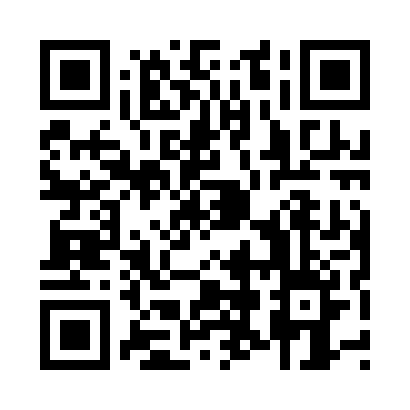 Prayer times for Galong, AustraliaWed 1 May 2024 - Fri 31 May 2024High Latitude Method: NonePrayer Calculation Method: Muslim World LeagueAsar Calculation Method: ShafiPrayer times provided by https://www.salahtimes.comDateDayFajrSunriseDhuhrAsrMaghribIsha1Wed5:166:4212:033:015:246:442Thu5:176:4212:033:015:236:433Fri5:176:4312:033:005:226:434Sat5:186:4412:032:595:216:425Sun5:196:4512:032:585:206:416Mon5:196:4612:022:585:196:407Tue5:206:4612:022:575:186:398Wed5:216:4712:022:565:176:399Thu5:216:4812:022:555:166:3810Fri5:226:4912:022:555:156:3711Sat5:236:4912:022:545:156:3612Sun5:236:5012:022:535:146:3613Mon5:246:5112:022:535:136:3514Tue5:256:5212:022:525:126:3515Wed5:256:5212:022:525:126:3416Thu5:266:5312:022:515:116:3317Fri5:266:5412:022:505:106:3318Sat5:276:5512:022:505:106:3219Sun5:286:5512:022:495:096:3220Mon5:286:5612:022:495:086:3121Tue5:296:5712:022:485:086:3122Wed5:296:5812:022:485:076:3023Thu5:306:5812:032:475:076:3024Fri5:316:5912:032:475:066:3025Sat5:317:0012:032:475:066:2926Sun5:327:0012:032:465:056:2927Mon5:327:0112:032:465:056:2928Tue5:337:0212:032:465:046:2829Wed5:337:0212:032:455:046:2830Thu5:347:0312:032:455:046:2831Fri5:347:0312:042:455:036:28